Chimera Men’s Golf Association 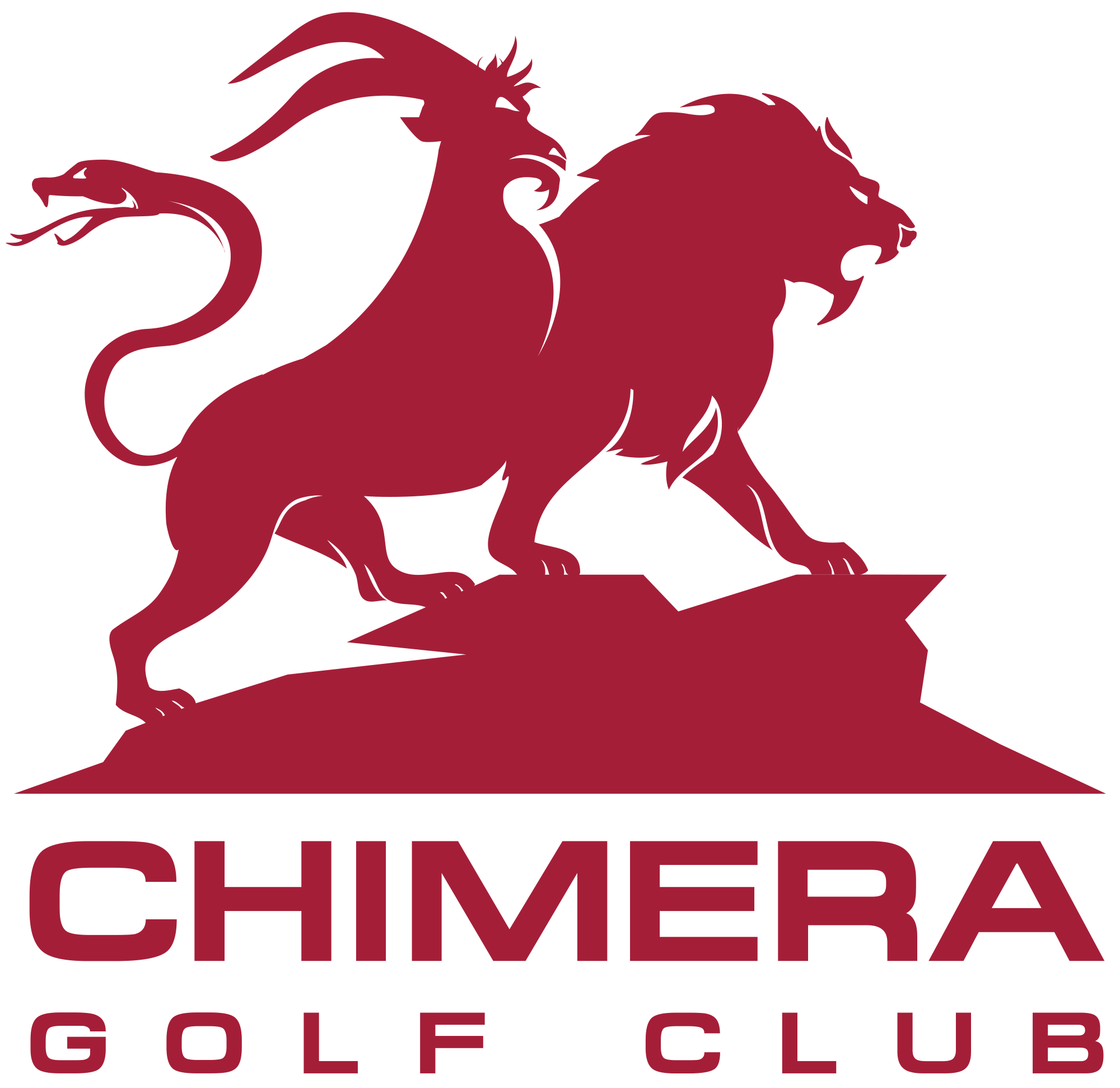 2022 Membership ApplicationName: _________________________________________________________________ Address:  _______________________________________________________________	       _______________________________________________________________Phone: _________________________    Email: ________________________________GHIN# (if applicable):  ______________        Handicap/Average Score__________Date Paid:_____________  by (Chimera Staff):________________  (Please attach receipt)CMGA Benefits – Pro-rated Annual Membership Dues(Plus $20 additional to enter Hole in One pot)Jan-April	$65May-Aug	$45Sept- Dec 	$30Renewal of GHIN Handicap on Chimera’s RosterCMGA event scores posted weeklyDiscounted Green FeesWeekly CMGA Events - $50 Regular Play - $10 off local rate M-TH / $5 off local rate F-SU and Holidays(Members only)20% Discount on Merchandise / 10% Discount on Equipment / 10% Discount in Slice19Complimentary Range Balls and Bottled Water during CMGA eventsCMGA Events DetailsCMGA events to be held Wednesday mornings with a shotgun startJanuary/February – 9AMMarch/April/May – 8AMMay/June/July/August/September – 7AMOctober/November – 8AMDecember – 9AMSign ups for weekly events through Golf Genius$15 cash each Wednesday for Closest to the Pin, Prizes and tips